1st GradeSECOND QUARTER LEARNING PRIORITIESTO DEVELOP CORE COMPETENCIES 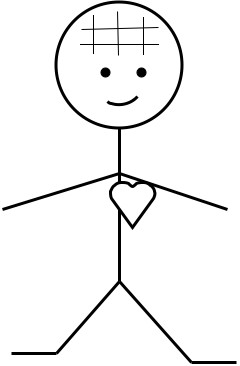 For resources to support learning progress, go tohttp://teacher.depaul.edu.Links to specific resources are embedded in the following pages.Polk Bros. Foundation Center for Urban Educationat DePaul UniversityPrimary Reading Resources    Vocabulary and Reading Resources      Primary Writing GuidesPrimary Literacy ToolkitLearning Guides in Spanish and English Math Guides     Reading   GuidesScience Guides      Social Studies Guides Vocabulary  Guides    Writing GuidesReadings--Texts in Spanish and EnglishFiction      Poetry    Nonfiction
Nonfiction featuring Chicago Use Graphic Organizers to Demonstrate, Guide and Assess to AdvanceStudents can work independently, thenpair to compare and adjust to learn more.math    science     social studies     
academic vocabulary    reading skillsAssessment GuidesMATH MIX: New and Continuing PRIORITIESResearch confirms that if the math curriculum includes “frequent cumulative review” that enables students to retain greater math competence.  Among sources supporting this “mix” is the report “Assisting Students Struggling with Mathematics” of the What Works Clearinghouse, IES Practice Guide, US Department of Education.  This chart is designed to organize planning for new math content and inclusion of math learned earlier in the school year in activities such as: learning centers; “bell ringers”; homework; science; social science--Integrating math into science and social science makes math more meaningful.Homework Essential: Emphasize learning math facts through counting games and other kinds of practice.Daily kinds of assessment: __glossary  __journal   __my own example  __change the problem, solve it__ _______________   __ _________________________________Weekly kinds of assessment: __write math page—fact booklets    __make my own “anchor chart”   __complete a problem that the teacher starts   __ __________________________   __ ________________Common Core First Grade Literacy Standards EmphasizedIntegrated Standards: Standard 1—ask and answer questions about key details in a text—is the basis for responding to questions and completing tasks based on the other reading standards.  Progress in each standard supports standard 10 -- With prompting and support, read prose and poetry  and informational texts appropriately complex for grade 1. All the reading competence development is designed to reach standard 10:With prompting and support, read prose and poetry and informational texts appropriately complex for grade 1.Nonfiction reading competencies are developed each week in science or social science—ideally students focus on only one nonfiction subject for five weeks so that students learn that content and learn how to read nonfiction.Writing: CCSSW.1.2  EXPLANATORY (CPS Framework Assessment Specification)Write explanatory texts in which they recount two or more appropriately sequenced events, include some details regarding what happened, use temporal words to signal event order, and provide some sense of closureExplanatory writing aligns with reading standard 7—integrate from different sources; and writing standard 7—research to understand a topic.The Speaking and Listening Standards are Keys to Learning ACROSS the Curriculum Comprehension and CollaborationSL.1.1 Participate in collaborative conversations with diverse partners about grade 1 topics and texts with peers and adults in small and larger groups.__SL.1.1a Follow agreed-upon rules for discussions (e.g., listening to others with care, speaking one at a time about the topics and texts under discussion).__SL.1.1b Build on others’ talk in conversations by responding to the comments of others through multiple exchanges.__SL.1.1c Ask questions to clear up any confusion about the topics and texts under discussion.SL.1.2 Ask and answer questions about key details in a text read aloud or information presented orally or through other media.SL.1.3 Ask and answer questions about what a speaker says in order to gather additional information or clarify something that is not understood.Presentation of Knowledge and IdeasSL.1.4 Describe people, places, things, and events with relevant details, expressing ideas and feelings clearly.SL.1.5 Add drawings or other visual displays to descriptions when appropriate to clarify ideas, thoughts, and feelings.SL.1.6 Produce complete sentences when appropriate to task and situation. Students exercise Speaking and Listening competencies as they proceed through the gradual release of responsibility.Integrate the Conventions in Writing and SpeakingSOURCE of Common Core Standards cited in this guide: http://www.corestandards.orgThe standards have been issued with a public license that allows them to be republished for any purpose that supports the standards initiative. © Copyright 2010. National Governors Association Center for Best Practices and Council of Chief State School Officers. All rights reserved.LANGUAGE								   First GradeThese lists are set up with lines so that you can check your students’ learning priorities for this quarter.First Grade:  Second Quarter, Weeks 10-12 Learning PrioritiesLITERATURE AND FOUNDATIONAL SKILLSWeeks 11-12 are combined—each week includes few instructional days.First Grade:  Second Quarter, Weeks 10-12 Learning PrioritiesNONFICTION LITERACY IN SCIENCE AND SOCIAL SCIENCERead to LearnLearn to Read BetterWeeks 11-12 are combined—each week includes few instructional days.First Grade: Second Quarter, Weeks 13-14 Learning PrioritiesLITERATURE AND FOUNDATIONAL SKILLSFirst Grade: Second Quarter, Weeks 13-14 Learning PrioritiesNONFICTION LITERACY IN SCIENCE AND SOCIAL SCIENCEFirst Grade:  Second Quarter, Weeks 15-16 Learning PrioritiesLITERATURE AND FOUNDATIONAL SKILLSFirst Grade:  Second Quarter, Weeks 15-16 Learning PrioritiesNONFICTION LITERACY IN SCIENCE AND SOCIAL SCIENCERead to learn…Learn to read BETTER!First Grade: Second Quarter, Weeks 17-18 Learning PrioritiesLITERATURE AND FOUNDATIONAL SKILLSFirst Grade: Second Quarter, Weeks 17-18 Learning PrioritiesNONFICTION LITERACY IN SCIENCE AND SOCIAL SCIENCERead to Learn…Learn to Read BETTER!First Grade: Second Quarter, Weeks 19-20 Learning PrioritiesLITERATURE AND FOUNDATIONAL SKILLSFirst Grade: Second Quarter, Weeks 19-20 Learning PrioritiesNONFICTION LITERACY IN SCIENCE AND SOCIAL SCIENCERead to Learn…Learn to Read BETTER!Week ofNew MathMath “Mix”—Content to RevisitREADING LITERATUREREADING NONFICTIONREADING NONFICTIONKEY IDEAS AND DETAILSKEY IDEAS AND DETAILSKEY IDEAS AND DETAILS2. Retell stories, including key details, and demonstrate understanding of their central message or lesson.2. Identify the main topic and retell key details of a text.2. Identify the main topic and retell key details of a text.3. Describe characters, settings, and major events in a story, using key details.3. Describe characters, settings, and major events in a story, using key details.3. Describe the connection between two individuals, events, ideas, or pieces of information in a text.CRAFT AND STRUCTURECRAFT AND STRUCTURECRAFT AND STRUCTURE4. Identify words and phrases in stories or poems that suggest feelings or appeal to the senses.4. Ask and answer questions to help determine or clarify the meaning of words and phrases in a text.4. Ask and answer questions to help determine or clarify the meaning of words and phrases in a text.5. Explain major differences between books that tell stories and books that give information, drawing on a wide reading of a range of text types.5. Explain major differences between books that tell stories and books that give information, drawing on a wide reading of a range of text types.5. Know and use various text features (e.g., headings, tables of contents, glossaries, electronic menus, icons) to locate key facts or information in a text.6. Identify who is telling the story at various points in a text.6. Distinguish between information provided by pictures or other illustrations and information provided by the words in a text.6. Distinguish between information provided by pictures or other illustrations and information provided by the words in a text.INTEGRATION OF KNOWLEDGE AND IDEASINTEGRATION OF KNOWLEDGE AND IDEASINTEGRATION OF KNOWLEDGE AND IDEAS7. Use illustrations and details in a story to describe its characters, setting, or events.7. Use the illustrations and details in a text to describe its key ideas.7. Use the illustrations and details in a text to describe its key ideas.CONVENTIONS IN WRITING AND SPEAKING1. Observe conventions of grammar and usage.__a. Print all upper- and lowercase letters.__b. Use singular and plural nouns with matching verbs in simple sentences (e.g., He hops; We hop).__c. Use subject, object, and possessive pronouns in speaking and writing (e.g., I, me, my; they, them, their).__d. Use verbs to convey a sense of past, present, and future in writing and speaking (e.g., Yesterday I walked home; Today I walk home; Tomorrow I will walk home).__e. Understand and use frequently occurring prepositions in English (e.g., during, beyond, toward).__f. Produce and expand complete declarative, interrogative, imperative, and exclamatory sentences in response to questions and prompts.__g. Understand that, minimally, every sentence must be about something (the subject) and tell something (the predicate) about its subject.2. Observe conventions of capitalization, punctuation, and spelling.__a. Capitalize names, places, and dates.__b. Use end punctuation for sentences, including periods, question marks, and exclamation points.__c. Use commas in dates and to separate single words in a series.__d. Use conventional spelling for words with common spelling patterns and for common irregular words.__e. Use phonetic spellings for untaught words, drawing on phonemic awareness and spelling conventions.__f. Form new words through addition, deletion, and substitution of sound and letters (e.g., an → man → mat → mast → must → rust → crust).3. (Beings in grade 3)VOCABULARY ACQUISITION AND USE4. Determine word meanings (based on grade 1 reading).__a. Sort words into categories (e.g., colors, clothing) to gain a sense of the concepts the categories represent.__b. Use sentence-level context as a clue to the meaning of an unknown word.__c. Use common affixes in English as a clue to the meaning of an unknown word.__d. Define words by category and by one or more key attributes (e.g., a duck is a bird that swims; a tiger is a large cat with stripes).__e. Demonstrate understanding of the concept of multiple-meaning words (e.g., match, kind, play) by identifying meanings of some grade-appropriate examples of such words.5. Understand word relationships.__a. Build real-life connections between words and their use (e.g., note places at home that are cozy).__b. Distinguish shades of meaning among verbs differing in manner (e.g., look, peek, glance, stare, glare, scowl) and adjectives differing in intensity (e.g., large, gigantic) by defining, choosing, or acting out the meanings.6. Use newly learned words acquired through conversations, reading, and responding to texts.Week of November 5Weeks of November 12-22Literature Genre__fairy tale  __folk tale__realistic fiction   __fable__ ________________________fairy tale  __folk tale__realistic fiction   __fable__ ______________________Reading Literature  CCSSRL.1.3Describe characters, settings, and major events in a story, using key details.Identify/draw characteristics of persons in a story/situationInfer traits from actions.How they feelWhat their traits are and how they are different from feelingsHow their traits are shown in their actions. Choose your favorite story.Draw and write captions to tell about:CharactersSettingImportant eventsWord Patterns and GrammarIn addition to scheduled sight words include phrases such as the Fry Phrases.Sight WordsPHONICS:Sight WordsUse your sight words to write sentences.PHONICS:Make your own phonics pages/booklet.   Writing  CCSSW1.2 Explanatory/ informationalWrite sentence with question mark.  Then write sentence with period that answers the question.  Write journal (ongoing)Write sentences about your favorite story.  Week of November 5Weeks of November 12-22Nonfiction Sources_ picture book  _big book __history_topic book _ biography  __video__museum exhibit_ picture book  _big book __history_topic book _ biography  __video__museum exhibitScience and Social ScienceDEVELOP NONFICTION LITERACYCCSSRI.1.2—locate information then 1.3 Relate information to an idea; Classify informationIntegrate NONFICTION reading and visual resources to explore a topic with a Focus Question.Make picture glossaryread, experience, draw, list facts about topic to answer a FOCUS QUESTION .Classify information and tell how you do itWrite to explain what you learned.Choose a topic you have learned about that you like a lot.Draw and write about it.Week of November 26Week of December 3Literature Genre__fairy tale  __folk tale__realistic fiction   __fable__ ________________________fairy tale  __folk tale__realistic fiction   __fable__ ______________________Reading Literature  CCSSRL1.4Identify words and phrases in stories or poems that suggest feelings or appeal to the senses.Read a poem and draw what the words help you understand or feel.Tell the techniques the poet used—rhyme and other techniques.Read a poem and draw what it means.Tell the techniques the poet used—rhyme and other techniques.

Word Patterns and GrammarIn addition to scheduled sight words include phrases such as the Fry Phrases.2-letter consonant blendsSight WordsPHONICS:2-letter consonant blendsSight WordsPHONICS:Writing  CCSSW1.2 Explanatory/ InformationalWrite sentences with question mark, period, exclamation mark.Write sentences with question mark, period, exclamation mark.Week of November 26Week of December 3Nonfiction Sources_ picture book  _big book __history_topic book _ biography  __video__museum exhibit_ picture book  _big book __history_topic book _ biography  __video__museum exhibitScience andSocial ScienceDEVELOP NONFICTION LITERACYCCSSRI1.2 identify idea and support with information from text and visual (1.3 and 1.7)Integrate NONFICTION reading and visual resources to explore a topic with a Focus Question.Make picture glossary based on two different sources about same topicread, experience, draw, list facts about topic to answer a FOCUS QUESTION.Summarize what you learned.Integrate NONFICTION reading and visual resources to explore a topic with a Focus Question.Make picture glossary based on two different sources about same topic read, experience, draw, list facts about topic to answer a FOCUS QUESTION Summarize what you learned.Week of December 10 Week of December 17Literature Genre__fairy tale  __folk tale__realistic fiction   __fable__ ________________________fairy tale  __folk tale__realistic fiction   __fable__ ______________________Reading Literature  CCSSRL1.2 themeCCSSRL1.3  characters, events, purposeIdentify sequence in a story or eventEventsDraw and write to show what happens that is important to understand the message Identify sequence in a story or eventEventsDraw and write to show what happens that is important to understand the messageWord Patterns and GrammarIn addition to scheduled sight words include phrases such as the Fry Phrases.Sight WordsPHONICS:Sight WordsPHONICS: Writing  CCSSW1.2 Explanatory/ informational Write sentences with pronounWrite sentences with pronounWeek of December 10 Week of December 17Nonfiction Sources_ picture book  _big book __history_topic book _ biography  __video__museum exhibit_ picture book  _big book __history_topic book _ biography  __video__museum exhibitScience andSocial ScienceDEVELOP NONFICTION LITERACYCCSSRI1.2 identify idea and support with information from text and visual (1.3 and 1.7)Integrate NONFICTION reading and visual resources to explore a topic with a Focus Question.list words and pictures that help you figure out important information.Tell an idea about the topic based on a nonfiction text.  Tell how the writer uses words, pictures, sentences, questions to help you understand it.Integrate NONFICTION reading and visual resources to explore a topic with a Focus Question.list words and pictures that help you summarize what you learnTell an idea about the topic based on a nonfiction text.  Tell how the writer uses words, pictures, sentences, questions to help you understand it.Week of January 7Week of January 14Literature Genre__fairy tale  __folk tale__realistic fiction   __fable__ ________________________fairy tale  __folk tale__realistic fiction   __fable__ ______________________Reading Literature  CCSSRL.1.1Analyze, then infer; answer with evidenceAnalyze questions, respond thoughtfullyAsk/answer what/where questions—point out these are literal. Ask/answer inferential questionsAnalyze questions, respond thoughtfullyAsk/answer what/where questions—point out these are literal. Ask/answer inferential questionsWord Patterns and GrammarIn addition to scheduled sight words include phrases such as the Fry Phrases.Sight WordsPHONICS:Sight WordsPHONICS: Writing  CCSSW1.2 Explanatory/ informationalWrite explanation Write explanation Week of January 7Week of January 14Nonfiction Sources_ picture book  _big book __history_topic book _ biography  __video__museum exhibit_ picture book  _big book __history_topic book _ biography  __video__museum exhibitScience andSocial ScienceDEVELOP NONFICTION LITERACYLocate informationCCSSRI1.2 explain  an idea with information from pictures and visuals CCSSRI1.3 and 1.7 Integrate NONFICTION reading and visual resources to explore a topic with a Focus Question.Make glossaryList information to support an ideaIdentify source of information Compare and contrast how a writer and an illustrator/photographer provide informationIntegrate NONFICTION reading and visual resources to explore a topic with a Focus Question.Make glossaryList information to support an idea Identify source of information Compare and contrast how a writer and an illustrator/photographer provide informationWeek of January 21Week of January 28: Comprehensive AssessmentLiterature Genre__fairy tale  __folk tale__realistic fiction   __fable__ ________________________fairy tale  __folk tale__realistic fiction   __fable__ ______________________Reading Literature  CCSSRL.1.2—identify themeCCSSRL3—analyze development in a story Analyze how a character changes in a story.What the character learns.How the character’s choices lead the character to change or learn.Relate to the theme of the story.Analyze how a character changes in a story.Relate to the theme of the story.Revisit stories read this quarter and see how the writer uses the character’s change to help you understand the theme or message of the story.Word Patterns and GrammarIn addition to scheduled sight words include phrases such as the Fry Phrases.Sight WordsPHONICS:Sight WordsUse sight words to write sentences.Make sight word “banks” that include different kinds of sight words such as action words, nouns, adjectives.PHONICS: Make a chart showing all the phonics you have learned this semester,Writing  explanatory/ informationalWrite and illustrate an explanation.  Write and illustrate an explanation Week of January 21Week of January 28: Comprehensive AssessmentNonfiction Sources_ picture book  _big book __history_topic book _ biography  __video__museum exhibit_ picture book  _big book __history_topic book _ biography  __video__museum exhibitScience andSocial ScienceDEVELOP NONFICTION LITERACYLocate informationCCSSRI1.2 explain  an idea with information from pictures and visuals CCSSRI1.3 and 1.7 Integrate NONFICTION reading and visual resources to explore a topic with a Focus Question.read, experience, draw, list facts, write/tell about a topic Make a poster or booklet or page that tells/shows an important idea you have learned.Integrate NONFICTION reading and visual resources to explore a topic with a Focus Question.read, experience, draw, list facts, write/tell about a topic Make a poster or booklet or page that tells/shows an important idea you have learned.